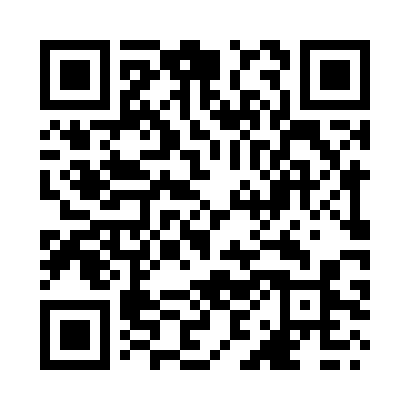 Prayer times for Luena, AngolaWed 1 May 2024 - Fri 31 May 2024High Latitude Method: NonePrayer Calculation Method: Muslim World LeagueAsar Calculation Method: ShafiPrayer times provided by https://www.salahtimes.comDateDayFajrSunriseDhuhrAsrMaghribIsha1Wed4:355:4711:372:585:286:362Thu4:355:4711:372:585:276:363Fri4:355:4711:372:575:276:354Sat4:355:4711:372:575:276:355Sun4:355:4811:372:575:266:356Mon4:355:4811:372:575:266:357Tue4:355:4811:372:575:266:348Wed4:355:4811:372:575:256:349Thu4:355:4811:372:575:256:3410Fri4:355:4911:372:565:256:3411Sat4:365:4911:372:565:256:3412Sun4:365:4911:372:565:246:3413Mon4:365:4911:372:565:246:3314Tue4:365:4911:372:565:246:3315Wed4:365:5011:372:565:246:3316Thu4:365:5011:372:565:246:3317Fri4:365:5011:372:565:236:3318Sat4:365:5011:372:565:236:3319Sun4:375:5111:372:565:236:3320Mon4:375:5111:372:565:236:3321Tue4:375:5111:372:565:236:3322Wed4:375:5111:372:565:236:3323Thu4:375:5211:372:565:236:3324Fri4:375:5211:372:565:236:3325Sat4:385:5211:372:565:236:3326Sun4:385:5211:382:565:236:3327Mon4:385:5311:382:565:236:3328Tue4:385:5311:382:565:226:3329Wed4:385:5311:382:565:226:3330Thu4:395:5311:382:565:226:3331Fri4:395:5411:382:565:236:33